Муниципальное казенное дошкольное образовательное учреждение Ханты-Мансийского района «Детский сад «Светлячок» д. Шапша».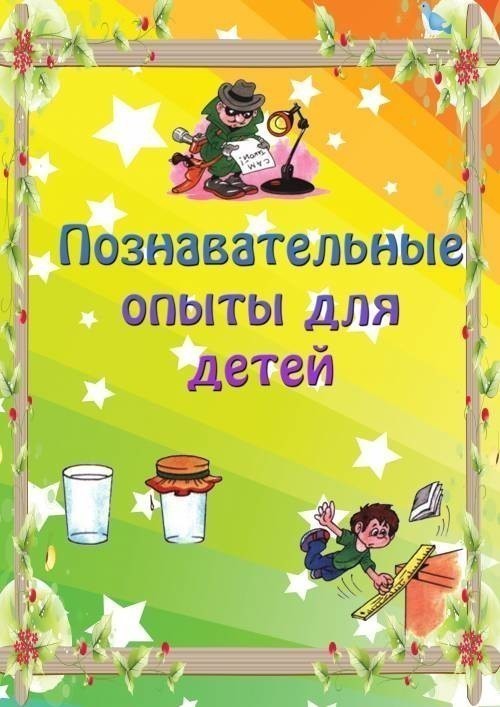 Выполнила: Фатуллаева Л.А.Воспитатель экологического образования.Шапша, 2020г.СЕНТЯБРЬ ОПЫТ № 1«Свойства воздуха»Цель. Познакомить детей со свойствами воздуха.Материал. Ароматизированные салфетки, корки апельсин и т. д.Процесс. Возьмите ароматизированные салфетки, корки апельсин и т. д. и предложите детям последовательно почувствовать запахи, распространяющиеся в помещении.Итог. Воздух невидим, не имеет определенной формы, распространяется во всех направлениях и не имеет собственного запаха.СЕНТЯБРЬ ОПЫТ №2«Воздух сжимается»Цель: Продолжать знакомить детей со свойствами воздуха.Материал и оборудование: Пластмассовая бутылка, не надутый шарик, холодильник, миска с горячей водой.Поставьте открытую пластмассовую бутылку в холодильник. Когда она достаточно охладится, наденьте на ее горлышко не надутый шарик. Затем поставьте бутылку в миску с горячей водой. Понаблюдайте за тем, как шарик сам станет надуваться. Это происходит потому, что воздух при нагревании расширяется. Теперь опять поставьте бутылку в холодильник. Шарик при этом спустится, так как воздух при охлаждении сжимается.Вывод: При нагревании воздух расширяется, а при охлаждении – сжимается.СЕНТЯБРЬ ОПЫТ № 3«Воздух расширяется»Цель:Продемонстрировать, как воздух расширяется при нагревании и выталкивает воду из сосуда (самодельный термометр).Ход: Рассмотреть "термометр", как он работает, его устройство (бутылочка, трубочка и пробка). Изготовить модель термометра с помощью взрослого. Проделать шилом отверстие в пробке, вставить ее в бутылочку. Затем набрать каплю подкрашенной воды в трубочку и воткнуть трубку в пробку так, чтобы капля воды не выскочила. Затем нагреть бутылочку в руках, капля воды поднимется вверх.СЕНТЯБРЬ ОПЫТ №4«Как обнаружить воздух»Цель:Установить, окружает ли нас воздух и как его обнаружить. Определить поток воздуха в помещении.Ход: 1)Предложить заполнить полиэтиленовые мешочки: один мелкими предметами, другой воздухом. Сравнить мешочки. Мешочек с предметами тяжелее, предметы ощущаются на ощупь. Мешочек с воздухом легкий, выпуклый, гладкий.2) Зажечь свечу и подуть на нее. Пламя отклоняется, на него действует поток воздуха.Подержать змейку (вырезать из круга по спирали) над свечой. Воздух над свечой теплый, он идет к змейке и змейкавращается, но не опускается вниз, так как ее поднимает теплый воздух.3) Определить движение воздуха сверху вниз от дверного проема (фрамуги). Теплый воздух поднимается и идет снизу вверх (так как он теплый, а холодный тяжелее – он входит в помещение снизу. Затем воздух согревается и опять поднимается вверх, так получается ветер в природе.ОКТЯБРЬ ОПЫТ№1«Магнит рисует Млечный путь»Цель: познакомить детей со свойством магнита притягивать металл, развивать интерес к экспериментальной деятельности.Материал: магнит, металлические опилки, лист бумаги с изображением ночного неба.Проведение опыта. Наблюдение со взрослыми за ночным небом, на котором хорошо виден Млечный путь. На карту неба широкой полосой высыпаем опилки, имитирующие Млечный путь. С обратной стороны подносим магнит и медленно передвигаем его. Опилки, изображающие созвездия, начинают двигаться по звездному небу. Там, где у магнита находится положительный полюс, опилки притягиваются друг к другу, создавая необычные планеты. Там, где у магнита находится отрицательный полюс, опилки отталкиваются друг от друга, изображая отдельные ночные светила.ОКТЯБРЬ ОПЫТ №2«Парящий самолёт»Оборудование и материалы:Раздаточный материал: магнит, маленький самолёт из бумаги, булавка, скотч, картон (футбольное поле, футболист, гайка, автомобиль из картона.Демонстрационный материал:демонстрационный стол воспитателя: всё то же самое, что и на одного ребёнка; предметы, изготовленные из разных материалов (пластмассы, резины, дерева, железа, стекла, три магнита разной формы, три магнита разного размера, линейка, монеты, стакан с водой.Для физкультминутки эмблемы «северного» и «южного» полюсов (синие и красные прямоугольники).Перед вами лежат формы из бумаги на булавке и нитка. Что нужно сделать, чтобы получился бумажный самолет?Правильно привязать нитку к булавке. Медленно поднимаем нитку вверх, пока самолёт не повиснет в воздухе. Самолёт может оставаться в воздухе пока находится близко к магниту.Воспитатель: какой же можно сделать вывод?Дети: отвечают (магнитная сила притягивает булавку даже на расстоянии и приводит в движение самолёт).ОКТЯБРЬ ОПЫТ №3«Компас»Цель: Познакомить с устройством, работой компаса и его функциями.Материал: Компас.1. Каждый ребенок кладет компас на ладонь и «открыв» его (как это сделать, показывает взрослый, наблюдает за движением стрелочки. В результате дети еще раз выясняют, где север, где юг (на этот раз – с помощью компаса).Игра «Команды».Дети встают, кладут компасы на ладонь, открывают их и выполняют команды.Например: сделать два шага на север, затем – два шага на юг, еще три шага на север, один шаг на юг и т. д.Научите детей находить с помощью компаса запад и восток.Для этого выясните, что обозначают буквы – С, Ю, З, В – которые написаны внутри компаса.Затем пусть дети повернут компас на ладони так, чтобы синий конец его стрелки»смотрел» на букву С, т. е. – на север. Тогда стрелочка (или спичка, которая (мысленно) соединяет буквы З и В, покажет направление «запад – восток» (действия с картонной стрелочкой или спичкой). Таким образом, детинаходят запад и восток. Игра в «Команды» с «использованием» всех сторон горизонта.ОКТЯБРЬ ОПЫТ №4«Электрическая расческа»Цель: познакомить детей с проявлением одного вида электричества.Материал: расческа.Проведение опыта.В гости приходит ребенок из другой группы и показывает детям фокус: достает из кармана расческу, потирает ею о свою шерстяную рубашку, дотрагивается до волос. Волосы «оживают», становятся «дыбом».Вопрос детям: «Почему так происходит?» Волосы «оживают» под действием статического электричества, возникающего из-за трениярасчески с шерстяной тканью рубашки.ЯНВАРЬ ОПЫТ № 1«Свойства воды»Цель.Познакомить детей со свойствами воды (принимает форму, не имеет запаха, вкуса, цвета).Материалы. Несколько прозрачных сосудов разной формы, вода.Процесс. В прозрачные сосуды разной формы налить воды и показать детям, что вода принимает форму сосудов.Итог. Вода не имеет формы и принимает форму того сосуда, в который она налита.Вкус воды.Цель. Выяснить имеет ли вкус вода.Материалы. Вода, три стакана, соль, сахар, ложечка.Процесс. Спросить перед опытом, какого вкуса вода. После этого дать детям попробовать простую кипяченую воду. Затем положите в один стакан соль. В другой сахар, размешайте и дайте попробовать детям. Какой вкус теперь приобрела вода?Итог. Вода не имеет вкуса, а принимает вкус того вещества, которое в нее добавлено.Запах воды.Цель. Выяснить имеет ли запах вода.Материалы. Стакан воды с сахаром, стакан воды с солью, пахучий раствор.Процесс. Спросите детей, чем пахнет вода? После ответов попросите их понюхать воду в стаканах с растворами (сахара и соли). Затем капните в один из стаканов (но так, чтобы дети не видели) пахучий раствор. А теперь чем пахнет вода?Итог. Вода не имеет запаха, она пахнет тем веществом, которое в нее добавлено.Цвет воды.Цель. Выяснить имеет ли цвет вода.Материалы. Несколько стаканов с водой, кристаллики разного цвета.Процесс. Попросите детей положить кристаллики разных цветов в стаканы с водой и размешать, чтобы они растворились. Какого цвета вода теперь?Итог. Вода бесцветная, принимает цвет того вещества, которЯНВАРЬ ОПЫТ № 2«Живая вода»Цель. Познакомить детей с животворным свойством воды.Материалы. Свежесрезанные веточки быстро распускающихся деревьев, сосуд с водой, этикетка «Живая вода».Процесс. Возьмите сосуд, наклейте на него этикетку «Живая вода». Вместе с детьми рассмотрите веточки. После этого поставьте ветки в воду, а сосуд сними на видное место. Пройдет время, и они оживут. Если это ветки тополя, они пустят корни.Итог. Одно из важных свойств воды – давать жизнь всему живому.ЯНВАРЬ ОПЫТ № 3«Агрегатные состояния воды»Цель: Доказать,что состояние воды зависит от температуры воздуха и находится в трех состояниях: жидком – вода; твердом – снег, лед; газообразном – пар.Ход: 1) Если на улице тепло, то вода находится в жидком состоянии. Если на улице минусовая температура, то вода переходит из жидкого в твердое состояние (лед в лужах, вместо дождя идет снег).2) Если налить воду на блюдце, то через несколько дней вода испарится, она перешла в газообразное состояние.ЯНВАРЬ ОПЫТ № 4«Зависимость таяния снега от температуры»Цель. Подвести детей к пониманию зависимости состояния снега (льда) от температуры воздуха. Чем выше температура, тем быстрее растает снег.Ход: 1) В морозный день предложить детям слепить снежки. Почему снежки не получаются? Снег рассыпчатый, сухой. Что можно сделать? Занести снег в группу, через несколько минут пытаемся слепить снежок. Снег стал пластичный. Снежки слепили. Почему снег стал липким?2) Поставить блюдца со снегом в группе на окно и под батарею. Где снег быстрее растает? Почему?Вывод: Состояние снега зависит от температуры воздуха. Чем выше температура, тем быстрее тает снег и изменяет свои свойства.МАЙ ОПЫТ № 1«Песок»Цель.Рассмотреть форму песчинок.Материалы. Чистый песок, лоток, лупа.Процесс. Возьмите чистый песок и насыпьте его в лоток. Вместе с детьми через лупу рассмотрите форму песчинок. Она может быть разной; расскажите детям, что в пустыне она имеет форму ромба. Пусть каждый ребенок возьмет в руки песок и почувствует, какой он сыпучий.Итог. Песок сыпучий и его песчинки бывают разной формы.МАЙ ОПЫТ№2«Песчаный конус».Цель: Показать, что слои песка и отдельные песчинки передвигаются относительно друг друга.Оборудование:1. Сухой песок.2. Поднос, на который можно высыпать песок.Опыт: Берем горсти сухого песка и медленно высыпаем их струйкой так, чтобы песок падал в одно и то же место. Постепенно в месте падения образуется конус, растущий в высоту и занимающий все большую площадь у основания. Если долго сыпать песок, то в одном, то в другом месте будут возникать «сплывы» - движение песка, похожее на течение. Почему же так происходит? Давайте внимательно рассмотрим песок. Из чего он состоит? Из отдельных маленьких песчинок. Скреплены ли они друг с другом? Нет! Поэтому они могут передвигаться относительно друг друга.Вывод: Слои песка и отдельные песчинки могут передвигаться относительно друг друга.МАЙ ОПЫТ № 3«Рассеянный песок»Цель. Установить свойство рассеянного песка.Материалы. Сито, карандаш, ключ, песок, лоток.Процесс. Разровняйте площадку из сухого песка. Равномерно по всей поверхности сыпьте песок через сито. Погрузите без надавливания в песок карандаш. Положите на поверхность песка какой-нибудь тяжелый предмет (например, ключ). Обратите внимание на глубину следа, оставшегося от предмета на песке. А теперь встряхните лоток. Проделайте с ключом и карандашом аналогичные действия. В набросанный песок карандаш погрузится примерно вдвое глубже, чем в рассеянный. Отпечаток тяжелого предмета будет заметно более отчетливым на набросанном песке, чем на рассеянном.Итог. Рассеянный песок заметно плотнее. Это свойство хорошо известно строителям.